Информация о сроках проведения приема, в том числе о сроках начала и завершения приема документов, необходимых для поступления, проведения вступительных испытаний, завершения приема заявлений о согласии на зачисление на каждом этапе зачисления «8. При приеме на обучение по программам бакалавриата и программам специалитета в рамках контрольных цифр по очной и заочной формам обучения устанавливаются следующие сроки:срок начала приема заявления о приеме на обучение и документов, прилагаемых к заявлению (далее – прием документов), – 20 июня;срок завершения приема документов от поступающих на обучение по результатам вступительных испытаний, проводимых университетом самостоятельно, – 18 июля;срок завершения приема документов от поступающих на обучение без прохождения вступительных испытаний, проводимых университетом самостоятельно, в том числе от поступающих без вступительных испытаний в соответствии с частью 4 и (или) 12
статьи 71 Федерального закона № 273-ФЗ либо без проведения вступительных испытаний в соответствии с частью 52 статьи 71 Федерального закона № 273-ФЗ, – 25 июля;срок завершения вступительных испытаний, проводимых университетом самостоятельно, – 25 июля;сроки публикации конкурсных списков и зачисления на обучение (далее – зачисление) – в соответствии с пунктом 81 Правил.9. При приеме на обучение по программам бакалавриата и программам специалитета по очной, очно-заочной и заочной формам обучения по договорам об оказании платных образовательных услуг устанавливаются следующие сроки:срок начала приема документов, необходимых для поступления, – 20 июня;срок завершения приема документов от поступающих на обучение по результатам вступительных испытаний, проводимых университетом самостоятельно, – 14 августа;срок завершения приема документов от поступающих на обучение без прохождения вступительных испытаний, проводимых университетом самостоятельно, в том числе от поступающих без вступительных испытаний в соответствии с частью 4 и (или) 12
статьи 71 Федерального закона № 273-ФЗ либо без проведения вступительных испытаний в соответствии с частью 52 статьи 71 Федерального закона № 273-ФЗ, – 20 августа;срок завершения вступительных испытаний, проводимых университетом самостоятельно, – 20 августа;сроки зачисления – в соответствии с пунктом 82 Правил.12. Университет может проводить дополнительный прием на незаполненные места. Дополнительный прием на обучение по программам бакалавриата и программам специалитета в рамках контрольных цифр завершается не позднее 29 августа. Дополнительный прием на обучение по программам бакалавриата и программам специалитета по договорам об оказании платных образовательных услуг, на обучение по программам магистратуры проводится в сроки, установленные университетом. 13. Сроки, а также условия проведения дополнительного приема утверждаются решением приемной комиссии на заседании. 81. При приеме на обучение в рамках контрольных цифр по программам бакалавриата и программам специалитета по всем формам обучения:1) 27 июля осуществляется публикация конкурсных списков;2) зачисление проводится в 2 этапа:28–30 июля проводится этап приоритетного зачисления, на котором осуществляется зачисление лиц, поступающих без вступительных испытаний в соответствии с частью 4 и (или) 12 статьи 71 Федерального закона № 273-ФЗ, поступающих на места в пределах квот:3–9 августа проводится основной этап зачисления, на котором осуществляется зачисление лиц, поступающих по результатам вступительных испытаний на основные места в рамках контрольных цифр, оставшиеся после зачисления без вступительных испытаний в соответствии с частью 4 и (или) 12 статьи 71 Федерального закона № 273-ФЗ (далее – основные конкурсные места);3) на каждом этапе зачисления устанавливается день завершения выставления отметок об оригинале и приема оригинала от лиц, подлежащих зачислению на этом этапе:на этапе приоритетного зачисления – 28 июля;на основном этапе зачисления – 3 августа;3.1) выставление отметок о представлении оригинала на ЕПГУ (прием
оригиналов документов установленного образца) завершается в 12:00
по московскому времени в дни, установленные подпунктом 3 настоящего
пункта;4) издание приказа (приказов) о зачислении осуществляется:на этапе приоритетного зачисления – 29 июля или 30 июля;на основном этапе зачисления – не ранее 4 августа и не позднее 9 августа;5) на каждом этапе зачисления университет определяет наиболее высокий приоритет зачисления, по которому поступающий проходит по конкурсу (далее – высший приоритет);6) на этапе приоритетного зачисления:а) в случае если высший приоритет является приоритетом целевой квоты, поступающий зачисляется на места в пределах целевой квоты;б) в случае если высший приоритет является приоритетом иных мест:поступающий, который проходит по конкурсу на основные места в рамках контрольных цифр без вступительных испытаний, зачисляется на указанные места;поступающий, который не участвует в конкурсе (не проходит по конкурсу) на основные места в рамках контрольных цифр без вступительных испытаний и проходит по конкурсу на места в пределах отдельной квоты, зачисляется на места в пределах отдельной квоты;поступающий, который не участвует в конкурсе (не проходит по конкурсу) на основные места в рамках контрольных цифр без вступительных испытаний и на места в пределах отдельной квоты и проходит по конкурсу на места в пределах особой квоты, зачисляется на места в пределах особой квоты;в) при выделении одной или нескольких совмещенных квот зачисляется поступающий с наиболее высокими конкурсными баллами. Незаполненные места в пределах совмещенной квоты используются как места нескольких квот, к которым относятся места совмещенной квоты. Приоритетность устанавливается следующим образом в порядке перечисления: целевая квота, отдельная квота, особая квота.При выделении совмещенной особой и отдельной квоты университет установил следующую очередность зачисления: на основные места без вступительных испытаний; на места совмещенной особой и отдельной квоты; на места отдельной квоты; на места особой квоты.При выделении совмещенной целевой и отдельной квоты университет установил следующую очередность зачисления: на основные места без вступительных испытаний; на места совмещенной целевой и отдельной квоты; на места целевой квоты; на места отдельной квоты.При выделении совмещенной целевой и особой квоты университет установил следующую очередность зачисления: на основные места без вступительных испытаний; на места совмещенной целевой и особой квоты; на места целевой квоты; на места особой квоты. 7) лица, зачисленные на места в пределах особой квоты и отдельной квоты, а также на места в пределах совмещенной квоты, места которой относятся к особой квоте и отдельной квоте, исключаются из конкурсных списков на основные конкурсные места по условиям поступления, указанным в подпунктах 1–3 пункта 5 Правил, по которым они зачислены на места в пределах указанных квот;8) в случае если поступающий, зачисленный в УрГУПС на этапе приоритетного зачисления, хочет на основном этапе зачисления быть зачисленным на основные места в рамках контрольных цифр в УрГУПС, он не позднее дня завершения выставления отметок об оригинале и приема оригинала на основном этапе зачисления подает заявление об отказе от зачисления, проведенного на этапе приоритетного зачисления. Лица, которые зачислены на этапе приоритетного зачисления и до дня завершения выставления отметок об оригинале и приема оригинала на основном этапе зачисления включительно не подали заявление об отказе от зачисления, не подлежат зачислению на основном этапе зачисления;9) в случае если поступающий, зачисленный на этапе приоритетного зачисления, хочет на основном этапе зачисления быть зачисленным на основные места в рамках контрольных цифр в иную организацию высшего образования, он не позднее дня завершения выставления отметок об оригинале и приема оригинала на основном этапе зачисления подает в университет, в которую он зачислен на этапе приоритетного зачисления, заявление об отзыве оригинала с одновременной подачей заявления об отказе от зачисления либо заявление об отзыве документов;10) незаполненные места в пределах совмещенной квоты используются как места нескольких квот, к которым относятся места совмещенной квоты;11) места, которые освободились в связи с тем, что лица, зачисленные на этапе приоритетного зачисления, исключены из числа зачисленных, добавляются к основным конкурсным местам.82. При приеме на обучение на места по договорам об оказании платных образовательных услуг по программам бакалавриата и программам специалитета по очной, очно-заочной и заочной формам обучения:1) публикация конкурсных списков осуществляется ежедневно;2) зачисление осуществляется при выполнении условий, изложенных в положении ПЛ 2.5.1-2021 «СМК. Об оказании платных образовательных услуг», в период с 16 июня по 22 августа.3) день завершения оформления договора об оказании платных образовательных услуг от лиц, подлежащих зачислению, – не позднее 21 августа.4) издание приказа (приказов) о зачислении осуществляется в период с 1 июля по 22 августа.85. Незаполненные места в пределах квот используются для зачисления лиц, поступающих на основные места в рамках контрольных цифр без вступительных испытаний и по результатам вступительных испытаний.86. В случае если после завершения зачисления имеются незаполненные места, университет может на основании конкурсных списков провести дополнительное зачисление на указанные места.При проведении дополнительного зачисления на места в рамках
контрольных цифр по программам бакалавриата и программам специалитета выставление отметок о представлении оригинала на ЕПГУ (прием оригиналов документов установленного образца) начинается 10 августа, издание приказов о зачислении осуществляется не позднее 14 августа.Объявление о проведении дополнительного зачисления размещается на официальном сайте университета. Сроки, а также иные условия его проведения устанавливаются решением приемной комиссии на заседании. Количество незаполненных мест отражается в конкурсных списках.В случае если поступающий, зачисленный в УрГУПС на места в рамках контрольных цифр, хочет быть зачисленным на места в рамках контрольных цифр на этапе дополнительного зачисления в иной университет, он не позднее дня завершения выставления отметок об оригинале и приема оригинала на этапе дополнительного зачисления подает в УрГУПС заявление об отзыве оригинала с одновременной подачей заявления об отказе от зачисления либо заявление об отзыве документов.»ЧИПС УрГУПСтелефон приемной комиссии (351) 219-07-07, 219-07-71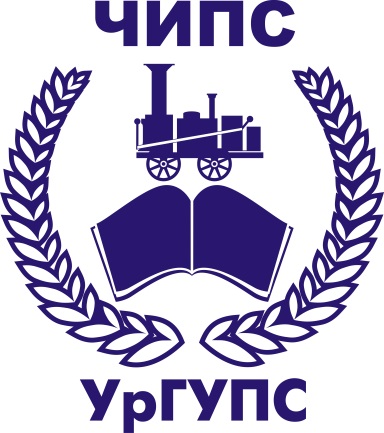 